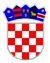 	REPUBLIKA HRVATSKAVUKOVARSKO-SRIJEMSKA ŽUPANIJAOPĆINA NEGOSLAVCIOpćinsko vijećeKLASA: 024-02/22-01/03URBROJ: 2196-19-02-22-02Negoslavci, 24.11.2022. godine	Na temelju članka 4. stavka 1. Zakona o sprječavanju sukoba interesa („Narodne novine“ broj 143/21) i članka 19., stavka 1., točke 2. Statuta Općine Negoslavci (“Službeni glasnik Općine Negoslavci” broj 1/21), Općinsko vijeće Općine Negoslavci na svojoj redovnoj sjednici održanoj dana 24.11.2022. godine donosiODLUKUo izmjenama i dopunama Etičkog kodeksa nositelja političkih dužnosti u Općini NegoslavciČlanak 1.	Ovom Odlukom mijenja se naziv “Etički kodeks nositelja političkih dužnosti u Općini Negoslavci” i glasi “Kodeks ponašanja članova Općinskog vijeća Općine Negoslavci”.Članak 2.	U cjelokupnom tekstu izraz “Etički kodeks” zamjenjuje se izrazom “Kodeks ponašanja”.Članak. 3.	Iz cjelokupnog teksta Etičkog kodeksa nositelja političkih dužnosti briše se tekst “općinski načelnik” ili “općinskog načelnika”.Članak 4.	Ova Odluka stupa na snagu osmog dana od dana objave u Službanom glasniku Općine Negoslavci.						         PREDSJEDNIK OPĆINSKOG VIJEĆA									            Miodrag MišanovićOBRAZLOŽENJE	Etički kodeks se mijenja u skladu sa uputom Ministarstva uprave da se u nazivu ne koristi riječ “Etički” nego da u nazivu stoji “kodeks ponašanja”.  Kodeks ponašanja odnosi se na članove predstavničkog tijela, a ne općenito na nositelje političkih dužnosti. Općinski načelnik i njegov zamjenik je već obveznik primjene Zakona o sprječavanju sukoba interesa  (“Narodne novine” broj 143/21) te ih nije potrebno dodatno obvezivati Kodeksom ponašanja.  